令和 6 年度 千葉県認知症介護実践リーダー研修 カリキュラム 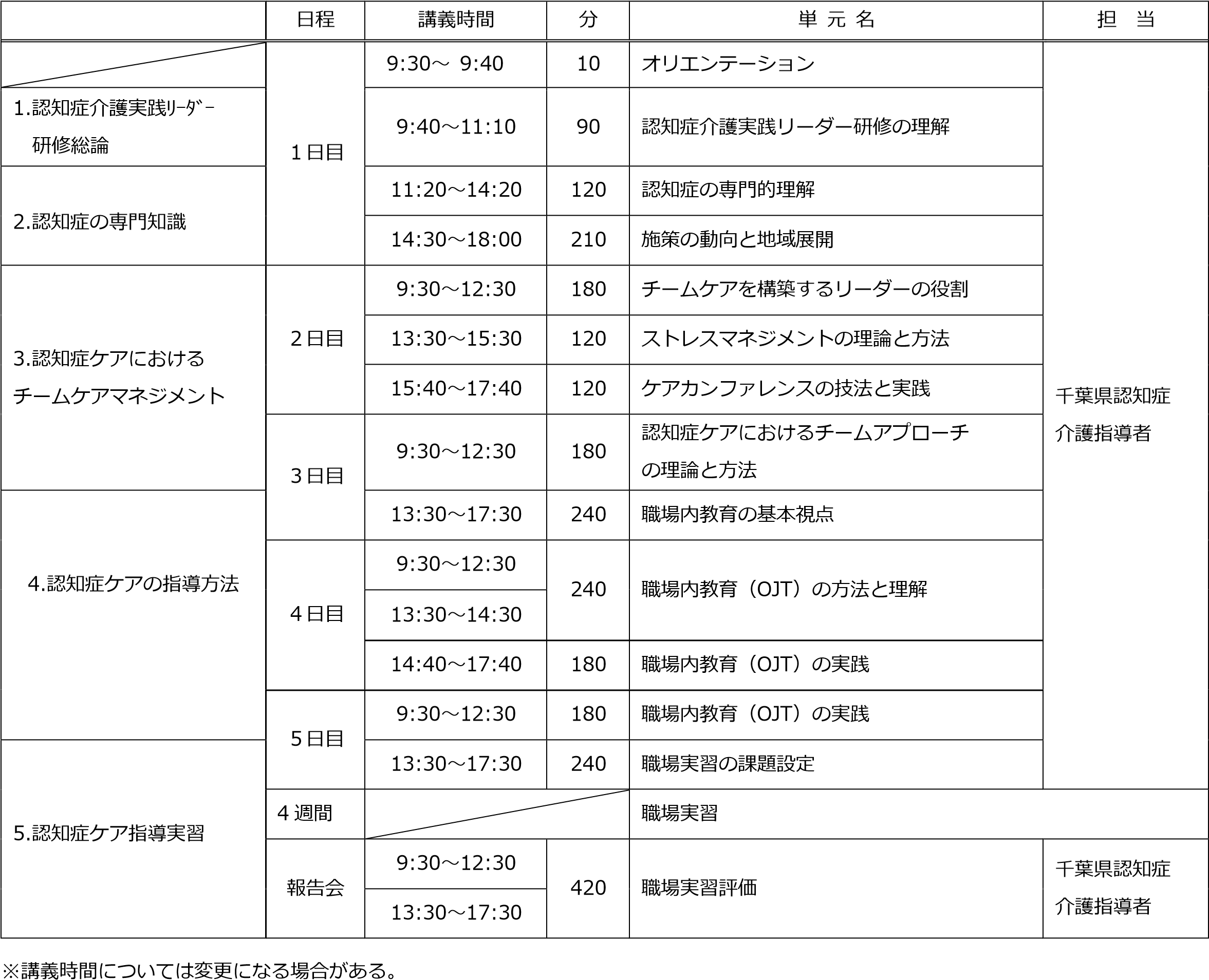 